ПРЕСС-РЕЛИЗк чемпионату Республики Татарстан, первенству РТ Кубку KazanRing – CanyonCupС 25 по 26 мая на автодроме «KazanRing» пройдут республиканские соревнования по кольцевым гонкам – чемпионат Республики Татарстан, первенство Республики Татарстан, Кубок KazanRing – CanyonCup.Гонщики определят сильнейших в зачётных группах «Национальный/ S1600», «K1600», «S1600-Юниор», «Лада Гранта», «Туринг», «Туринг-Лайт», «Суперпродакшн» и «Спортпротоитпы CN».Расписание25 мая11:50 – квалификация Юниор;12:10 – квалификация S1600, K1600, Granta Cup;13:45 – гонка 1 (8 кругов) Юниор.26 мая9:50 – фотосессия на стартовой прямой;10:25 – гонка 2 (9 кругов) Юниор;12:30 – гонка Endurance (120 мин + 1 круг);14:45 – церемония награждения.Контактные данные организаторов соревнований: kznring@mail.ru; Руслан Талипов, тел.: 8(904) 672-57-55.МИНИСТЕРСТВО СПОРТА РЕСПУБЛИКИ ТАТАРСТАНМИНИСТЕРСТВО СПОРТА РЕСПУБЛИКИ ТАТАРСТАН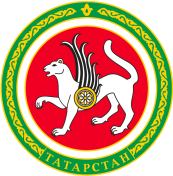 ТАТАРСТАН РЕСПУБЛИКАСЫ СПОРТ МИНИСТРЛЫГЫТАТАРСТАН РЕСПУБЛИКАСЫ СПОРТ МИНИСТРЛЫГЫул.Петербургская, д.12, г.Казань, 420107ул.Петербургская, д.12, г.Казань, 420107Петербургская урамы, 12 нче йорт, Казан шәһәре, 420107Петербургская урамы, 12 нче йорт, Казан шәһәре, 420107Тел.: (843) 222-81-01, факс: (843) 222-81-79. E-mail: mdmst@tatar.ru, http://minsport.tatarstan.ruТел.: (843) 222-81-01, факс: (843) 222-81-79. E-mail: mdmst@tatar.ru, http://minsport.tatarstan.ruТел.: (843) 222-81-01, факс: (843) 222-81-79. E-mail: mdmst@tatar.ru, http://minsport.tatarstan.ruТел.: (843) 222-81-01, факс: (843) 222-81-79. E-mail: mdmst@tatar.ru, http://minsport.tatarstan.ruТел.: (843) 222-81-01, факс: (843) 222-81-79. E-mail: mdmst@tatar.ru, http://minsport.tatarstan.ruТел.: (843) 222-81-01, факс: (843) 222-81-79. E-mail: mdmst@tatar.ru, http://minsport.tatarstan.ru